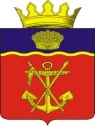 АДМИНИСТРАЦИЯКАЛАЧЁВСКОГО МУНИЦИПАЛЬНОГО РАЙОНА                       ВОЛГОГРАДСКОЙ ОБЛАСТИ			 П О С Т А Н О В Л Е Н И Еот 30.08.2019 г.								 № 803О внесении изменений в постановление администрацииКалачевского муниципального района от 27.04.2010 года № 771«О комиссии администрации Калачевского муниципального района Волгоградской области по противодействию коррупции»В связи с кадровыми изменениями,постановляю:1. Внести следующие изменения в состав комиссии администрации Калачёвского муниципального района Волгоградской области по противодействию коррупции, утвержденный постановлением администрации Калачёвского муниципального района от 27.04.2010 № 771 «О комиссии администрации Калачёвского муниципального района Волгоградской области по противодействию коррупции»: 1.1. Вывести из состава комиссии:Сарычеву Анастасию Викторовну – специалиста по муниципальной службе и работе с кадрами администрации Калачевского муниципального района, член комиссии.1.2. Ввести в состав комиссии:Кряжову Юлию Владимировну – специалиста по муниципальной службе и работе с кадрами администрации Калачевского муниципального района, член комиссии.2. Контроль  исполнения настоящего постановления оставляю за собой.Глава Калачёвского муниципального района                                                                    П.Н. ХаритоненкоСогласовано:Начальник правового отделаадминистрации Калачевского муниципального района								В.В. ПоповПодготовлено:Главный специалист-юрисконсульт правового отдела									В.И.Заркова Разослано: в дело – 1 экз., правовой отдел – 1 экз., специалист по муниципальной службе и работе с кадрами– 1экз.